Рабочая программа по дисциплине «Психология» направления подготовки  18.03.01 «Химическая технология», профиль «Технология химических и нефтегазовых производств» составлена в соответствии с требованиями Федерального государственного образовательного стандарта высшего образования 18.03.01 «Химическая технология», утвержденным приказом Минобрнауки России № 922 от 7 августа 2020 года, с учетом профессиональных стандартов.Рабочая программа:обсуждена и рекомендована к утверждению решением кафедры Экономика и гуманитарные науки  от «23» июня 2022 г., протокол № 11.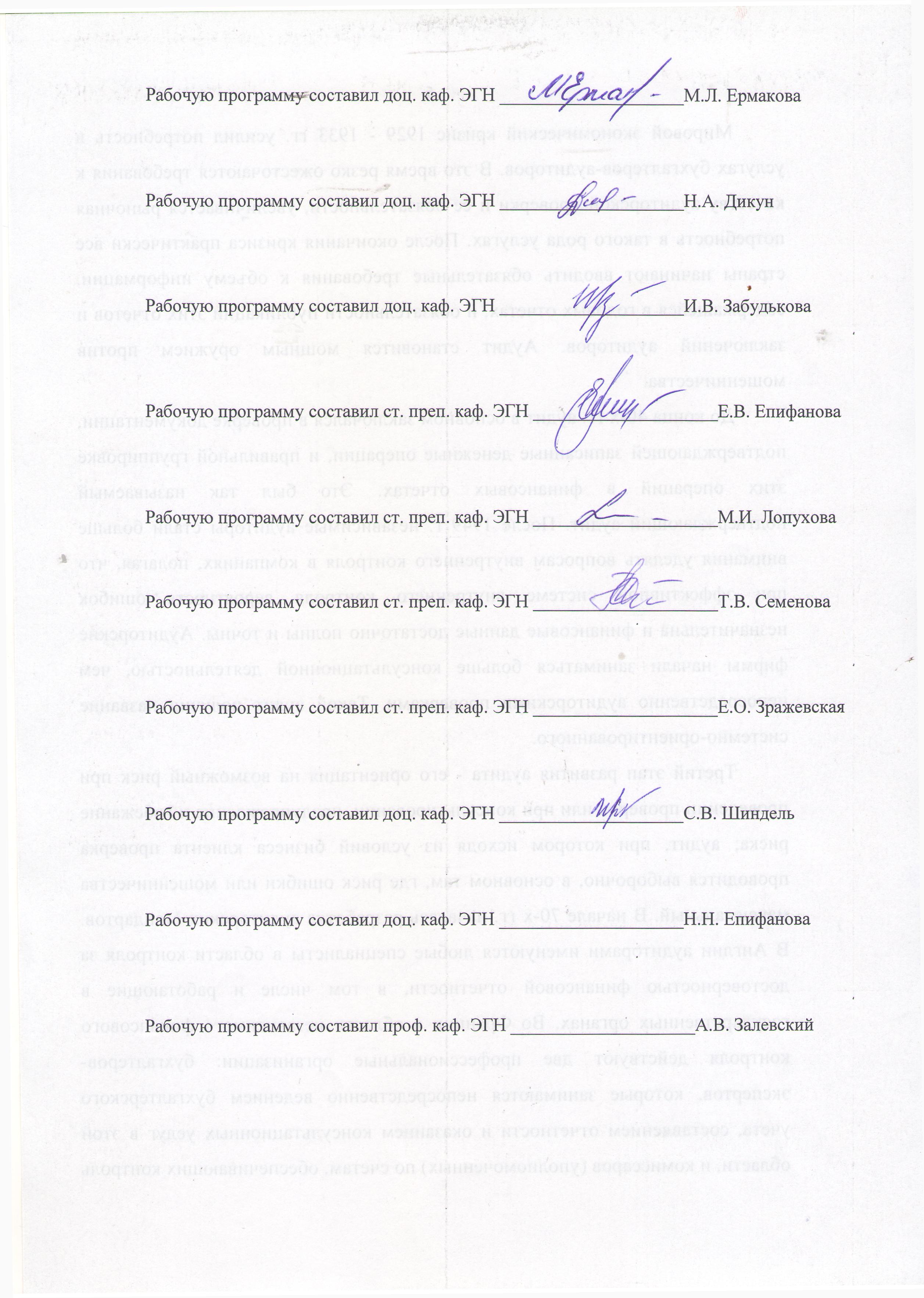               Заведующий кафедрой                 / М.Л. Ермакова/одобрена на заседании УМКН «27»июня 2022 г., протокол № 5.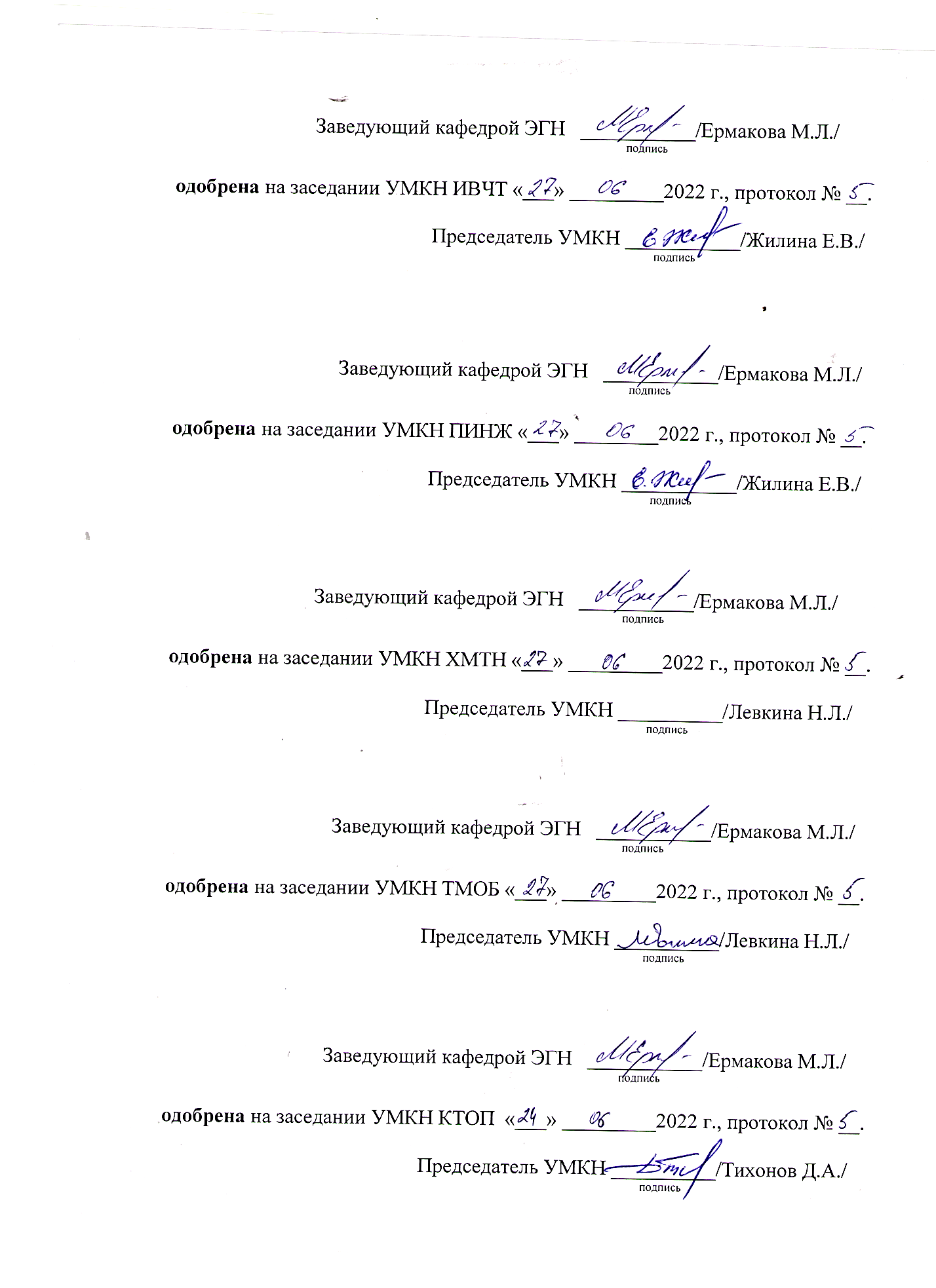 1. Цели и задачи дисциплиныЦель преподавания дисциплины: формирование  у  студентов  психологического  мышления; формирование  целостной  системы  знаний  об  общих  закономерностях  психической деятельности,  базовых  категориях,  фундаментальных  теориях,  основных  методах психологической науки; формирование у студентов комплекса социально-психологических знаний в области психологии человеческого общения в его межличностных и межгрупповых формах, формирования социально-психологических свойств и качеств личности, исследования механизмов образования и функционирования групп, а также развитее умений, навыков установления регулирования и укрепления социально-психологических процессов в социальной группе с учетом личностных особенностей индивидов и группы в целом на основе понимания современных концепций психологии.Задачи изучения дисциплины заключаются в развитии следующих знаний, умений и навыков личности: −формировать  представление  о  психологии  как  науке,  имеющей  свой  объект, −предмет, свое историческое прошлое, настоящее и будущее, свои законы развития; −формирование  у  студентов  представлений  о  познавательных  процессах, эмоциональной и мотивационной сферах личности; −ознакомить  студентов  с  основными  проблемами  общей  психологии  и возможностями их современного решения; −формирование  у  студентов  способности  к  психологическому  анализу  событий  и ситуаций обыденной жизни.−понимание роли и места области профессиональной деятельности выпускника в общественном развитии, взаимосвязи с другими государственными и социальными институтами; −развитие умений логически мыслить и вести научные дискуссии; −развитие творческого мышления, самостоятельности высказываемых суждений, пробуждение интереса к российскому и мировому научному и культурному наследию, а также к его сохранению и преумножению.2. Место дисциплины в структуре ОПОП ВОДисциплина «Психология» относится к обязательной части учебного плана Блока 1.3. Требования к результатам освоения дисциплиныИзучение дисциплины направлено на формирование следующих компетенций: УК-3. Способен осуществлять  социальное взаимодействие и  реализовывать свою роль в  команде.УК-6. Способен управлять  своим временем, выстраивать и  реализовывать траекторию саморазвития на основе  принципов образования в  течение всей жизниУК-9 Способен использовать базовые дефектологические знания в социальной и профессиональной сферах.Студент должен знать: - основные категории, понятия и методы психологии, закономерности  функционирования психики; - специфику деятельности личности; - социокультурные характеристики групп; - особенности социального взаимодействия и поведения в команде.Студент должен уметь: - самостоятельно выявлять, описывать и анализировать психологические явления, факты и процессы объективной реальности; - управлять своим временем; - самостоятельно  приобретать психологические знания; Студент должен владеть:   - нормами   взаимодействия   и   сотрудничества   в   команде;   - методами самоорганизации и саморазвития на основе принципов образования в течение всей жизни; - элементами научно-практической деятельности. Перечень планируемых результатов обучения по дисциплине, соотнесенных с планируемыми результатами освоения образовательной программы4. Объем дисциплины и виды учебной работыочная форма обучениязаочная форма обученияКод и наименование компетенции(результат освоения)Код и наименование индикатора достижения компетенции (составляющей компентенции)УК-3. Способен осуществлять социальное взаимодействие и реализовывать свою роль в командеИД-1УК-3 Знает основные приемы и нормы социального взаимодействия; технологии межличностной и групповой коммуникации в деловом взаимодействииУК-3. Способен осуществлять социальное взаимодействие и реализовывать свою роль в командеИД-2УК-3 Умеет определять стратегию и тактику сотрудничества для достижения поставленной цели.УК-3. Способен осуществлять социальное взаимодействие и реализовывать свою роль в командеИД-3УК-3  Способен осуществлять социальное с другими членами команды для решения поставленной задачи.УК-6. Способен управлять своим временем, выстраивать и реализовывать траекториюсаморазвития на основе принципов образования в течение всей жизниИД-1УК-6 Знает как эффективно планировать собственное времяУК-6. Способен управлять своим временем, выстраивать и реализовывать траекториюсаморазвития на основе принципов образования в течение всей жизниИД-2УК-6 Умеет планировать траекторию своего профессионального развития на основе принципов образования в течение всей жизни и предпринимает шаги по её реализацииУК-6. Способен управлять своим временем, выстраивать и реализовывать траекториюсаморазвития на основе принципов образования в течение всей жизниИД-3УК-6 Владеет методами управления собственным време-нем; технологиями приобретения, использования и обновления социокультурных и профессиональных знаний, умений и навыков; методиками саморазвития и самообразования в течение всей жизни.УК-9. Способен использовать базовые дефектологические знания в социальной и профессиональной сферах.ИД-1УК-9 Руководствуется этическими нормами и учитывает психологические особенности взаимодействия с лицами с ограниченными возможностями здоровья. УК-9. Способен использовать базовые дефектологические знания в социальной и профессиональной сферах.ИД-2УК-9. Выстраивает профессиональную коммуникацию с лицами с ограниченными возможностями здоровья. УК-9. Способен использовать базовые дефектологические знания в социальной и профессиональной сферах.ИД-3УК-9 Использует инклюзивные технологии в профессиональной сфере.Код и наименование индикатора достижения компетенцииНаименование показателя оценивания(результата обучения по дисциплине)ИД-1УК-3 Знает основные приемы и нормы социального взаимодействия; технологии межличностной и групповой коммуникации в деловом взаимодействииИД-2УК-3 Умеет определять стратегию и тактику сотрудничества для достижения поставленной цели ИД-3УК-3 Способен осуществлять социальное с другими членами команды для решения поставленной задачиЗнает: принципы и методы современной психологии;основы психологии,  ее место в системе наук; основы психики, поведения, деятельности и мотивационную сферу личности; основные приемы и нормы социального взаимодействия; основные понятия и методы конфликтологи, технологии межличностной и групповой коммуникации в деловом взаимодействии;Умеет: применять этические нормы в профессиональной деятельности; находить организационно-управленческие решения в различных ситуациях; прогнозировать последствия собственных действий; устанавливать и поддерживать контакты, обеспечивающие успешную работу в коллективе; применять основные методы и нормы социального взаимодействия для реализации своей роли и взаимодействия внутри команды;Владеет: эффективными приёмами ведения научной дискуссии и полемики; навыками коммуникативного взаимодействия.ИД-1УК-6 Знает как эффективно планировать собственное время ИД-2УК-6 Умеет планировать траекторию своего профессионального развития на основе принципов образования в течение всей жизни и предпринимает шаги по её реализацииИД-3УК-6 Владеет методами управления собственным време-нем; технологиями приобретения, использования и обновления социокультурных и профессиональных знаний, умений и навыков; методиками саморазвития и самообразования в течение всей жизниЗнает: основные приемы эффективного управления  собственным временем; основные методики самоконтроля, саморазвития и самообразования; основные  принципы  самообразования, профессионального  и личностного развития, исходя из  этапов карьерного роста и требований  рынка трудаУмеет: использовать методы саморегуляции, саморазвития и самообучения;эффективно планировать и контролировать собственное время;Владеет: методами  самоорганизации и саморазвития, элементами научно-практической деятельности.ИД-1УК-9 Руководствуется этическими нормами и учитывает психологические особенности взаимодействия с лицами с ограниченными возможностями здоровья. ИД-2УК-9. Выстраивает профессиональную коммуникацию с лицами с ограниченными возможностями здоровья. ИД-3УК-9 Использует инклюзивные технологии в профессиональной сфере.Знает: основные представления о принципах недискриминационного взаимодействия при коммуникации в различных сферах жизнедеятельности, с учетом социально-психологических особенностей лиц с ограниченными возможностями здоровья.Умеет: планировать и осуществлять  профессиональную деятельность с лицами имеющими инвалидность или ограниченные возможности здоровья.Владеет: приемами взаимодействия с лицами имеющими ограниченные возможности здоровья или инвалидность в социальной и профессиональной сферах.Вид учебной деятельностиакад.часов акад.часов акад.часов Вид учебной деятельностиВсегопо семестрам по семестрам Вид учебной деятельностиВсего1 сем.2 сем. 1. Аудиторные занятия, часов всего, в том числе:3232-• занятия лекционного типа, 1616-• занятия семинарского типа:1616-практические занятия1616-лабораторные занятия–––в том числе занятия в форме практической подготовки–––2. Самостоятельная работа студентов, всего4040-– курсовая работа (проект) –––3.Промежуточная аттестация: экзамен, зачет с оценкой, зачетзачет-Объем дисциплины в зачетных единицах22-Объем дисциплины в акад. часах7272-Вид учебной деятельностиЗаочная форма обучения (акад. часов) Заочная форма обучения (акад. часов) Заочная форма обучения (акад. часов) Заочная форма обучения по индивидуальным планам в ускоренные сроки (акад. часов)Заочная форма обучения по индивидуальным планам в ускоренные сроки (акад. часов)Заочная форма обучения по индивидуальным планам в ускоренные сроки (акад. часов)Вид учебной деятельностиВсегопо семестрампо семестрампо семестрампо семестрампо семестрамВид учебной деятельностиВсего1 сем.2 сем.Всего1 сем.2 сем. 1. Аудиторные занятия, часов всего, в том числе:1010----• занятия лекционного типа, 66----• занятия семинарского типа:44----практические занятия44----лабораторные занятия–––---в том числе занятия в форме практической подготовки–––---2. Самостоятельная работа студентов, всего6262----– курсовая работа (проект) ––---– контрольная работа +---3.Промежуточная аттестация: экзамен, зачет с оценкой, зачетзачет---Объем дисциплины в зачетных единицах22----Объем дисциплины в акад. часах7272----